          《在线课堂》学习单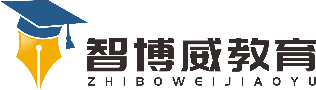 班级：                姓名：                 单元语文5年级下册第5单元课题13、《人物描写一组》2温故知新“小胖墩儿跳起来，立刻退后两步，一闪身脱了单褂儿，叉着腰”此句用了什么描写方法？自主攀登一、判断下列句子的描写方法，将序号填入括号内。a 外貌描写      b语言描写       c心理描写    (1)一双丹凤三角眼，两弯柳叶吊梢眉。（   ）(2)赵氏走近上前道：“爷，别人都说的不相干，只有我能知道你的意思！”(3)黛玉纳罕道：这些人个个皆敛声屏气，恭肃严整如此，这来者系谁，这样放诞无礼。（     ）二、修改病句。1大家全都不明白严监生的意思，只有赵氏知道。______________________________________________2..哪里出现了他？哪里就会爆发出一阵笑声。______________________________________________稳中有升按课文内容填空，并回答下面的问题。   晚间挤了一屋的人，桌上点着一盏灯。严监生喉咙里痰响得一进一出，一声不倒一声的，总不得断气，还把手从被单里拿出来，伸着两个指头。这里有两句话，第一句话是描写            ，第二句话是写          。从第二句话中我们体会到了                    。 说句心里话